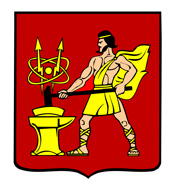 АДМИНИСТРАЦИЯ ГОРОДСКОГО ОКРУГА ЭЛЕКТРОСТАЛЬМОСКОВСКОЙ ОБЛАСТИПОСТАНОВЛЕНИЕ26.07.2022 № 789/7О внесении изменений в постановление Администрации городского округа Электросталь Московской области от 17.05.2022 № 471/5 «О подготовке объектов жилищно-коммунального, энергетического хозяйства и социальной сферы городского округа Электросталь Московской области к осенне-зимнему периоду 2022/2023 года»Во исполнение федеральных законов от 06.10.2003 № 131-ФЗ «Об общих принципах организации местного самоуправления в Российской Федерации», от 27.07.2010 № 190-ФЗ «О теплоснабжении», от 07.12.2011 № 416-ФЗ «О водоснабжении и водоотведении», Правил оценки готовности к отопительному периоду, утверждённых приказом Министерства энергетики Российской Федерации от 12.03.2013 № 103, в связи со структурными изменениями, Администрация городского округа Электросталь Московской области ПОСТАНОВЛЯЕТ:1. Внести в постановление Администрации городского округа Электросталь Московской области от 17.05.2022 № 471/5«О подготовке объектов жилищно-коммунального, энергетического хозяйства и социальной сферы городского округа Электросталь Московской области к осенне-зимнему периоду 2022/2023 года», следующие изменения:1.1. Состав постоянно действующего штаба по подготовке объектов жилищно-коммунального, энергетического хозяйства и социальной сферы городского округа Электросталь Московской области к осенне-зимнему периоду 2022/2023 года, изложить в редакции согласно приложению № 1 к настоящему постановлению. 1.2. Состав комиссии по проведению гидравлических испытаний тепловых сетей, обследованию основного оборудования котельных и резервуаров жидкого топлива (в том числе резервного), изложить в редакции согласно приложению № 2 к настоящему постановлению.1.3. Состав комиссии по проверке готовности теплоснабжающих и теплосетевых организаций к осенне-зимнему периоду 2022/2023 года, изложить в редакции согласно приложению № 3 к настоящему постановлению.1.4. Состав комиссий по проверке готовности потребителей тепловой энергии к осенне-зимнему периоду 2022/2023 года, изложить в редакции согласно приложению № 4 к настоящему постановлению.2. Начальнику отдела по связям с общественностью Администрации городского округа Электросталь Московской области (Никитина Е.В.) обеспечить размещение на официальном сайте городского округа Электросталь Московской области в информационно-телекоммуникационной сети «интернет» по адресу: www.electrostal.ru.3. Настоящее постановление вступает в силу со дня его подписания.4. Контроль за выполнением настоящего постановления возложить на заместителя Главы Администрации городского округа Электросталь Московской области
Борисова А.Ю.Первый заместитель Главы Администрациигородского округа						                                   О.В. ПечниковаПриложение №1к постановлению Администрациигородского округа ЭлектростальМосковской областиот 26.07.2022 № 789/7«УТВЕРЖДЕНпостановлением Администрациигородского округа Электросталь Московской областиот 17.05.2022 №471/5Составпостоянно действующего штаба по подготовке объектов жилищно-коммунального, энергетического хозяйства и социальной сферы городского округа Электросталь Московской области к осенне-зимнему периоду 2022/2023года Приложение №2к постановлению Администрациигородского округа ЭлектростальМосковской областиот 26.07.2022 № 789/7«УТВЕРЖДЕНпостановлением Администрациигородского округа Электросталь Московской областиот 17.05.2022 №471/5Состав комиссии по проведению гидравлических испытаний тепловых сетей, обследованию основного оборудования котельных и резервуаров резервного топлива (мазута)Приложение №3к постановлению Администрации городского округа Электросталь Московской области от 26.07.2022 № 789/7«УТВЕРЖДЕНпостановлением Администрациигородского округа Электросталь Московской областиот 17.05.2022 №471/5Составкомиссии по проверке готовности теплоснабжающих и теплосетевых организаций к осенне-зимнему периоду 2022/2023 года Приложение №4к постановлению Администрациигородского округа ЭлектростальМосковской областиот 26.07.2022 № 789/7«УТВЕРЖДЕНпостановлением Администрациигородского округа Электросталь Московской областиот 17.05.2022 №471/5Состав комиссий по проверке готовности потребителей тепловой энергии к осенне-зимнему периоду 2022/2023годаПо проверке управляющих (обслуживающих) организацийПо проверке объектов в сфере образования, как потребителей тепловой энергииПо проверке объектов в сфере культуры, как потребителей тепловой энергииПо проверке объектов в сфере физической культуры и спорта, как потребителей тепловой энергииРуководитель штаба:Борисов А.Ю.– заместитель Главы Администрации городского округа Электросталь Московской области– заместитель Главы Администрации городского округа Электросталь Московской областиЗаместитель руководителя штаба:Александрова В.А.Представитель             Заместитель руководителя штаба:Александрова В.А.Представитель             –начальник Управления городского жилищного и коммунального хозяйства Администрации городского округа Электросталь Московской области– Министерства энергетики Московской области (по согласованию)Члены штаба:Никульшина И.Г.– заместитель начальника Управления городского жилищного и коммунального хозяйства Администрации городского округа Электросталь Московской области– заместитель начальника Управления городского жилищного и коммунального хозяйства Администрации городского округа Электросталь Московской областиНикешина Е.В.– начальник отдела жилищной инфраструктуры Управления городского жилищного и коммунального хозяйства Администрации городского округа Электросталь Московской области– начальник отдела жилищной инфраструктуры Управления городского жилищного и коммунального хозяйства Администрации городского округа Электросталь Московской областиМитькина Е.И.– начальник Управления образования Администрации                                  городского округа Электросталь Московской области– начальник Управления образования Администрации                                  городского округа Электросталь Московской областиБобков С.А.– начальник Управления по культуре и делам молодежи Администрации городского округа Электросталь Московской области– начальник Управления по культуре и делам молодежи Администрации городского округа Электросталь Московской областиЖуравлев М.А.– начальник Управления по физической культуре и спорту Администрации городского округа Электросталь Московской области– начальник Управления по физической культуре и спорту Администрации городского округа Электросталь Московской областиКоваль К.Л.–генеральный директор ООО «Глобус»–генеральный директор ООО «Глобус»Борисов В.А.–генеральный директор АО «ВКС» –генеральный директор АО «ВКС» Кухтенкова Е.В.–директор МУП «ЭЦУ»–директор МУП «ЭЦУ»Сушко Н.Л.–генеральный директор МБУ «ЭКК»–генеральный директор МБУ «ЭКК»Чеботарева Ю.В.– генеральный директор ООО «Уютный Дом Электросталь»– генеральный директор ООО «Уютный Дом Электросталь»Сидорова Н.Ю.– генеральный директор ООО «Эльвест»– генеральный директор ООО «Эльвест»Дерягина М.С.– генеральный директор ООО «Электросталь Жилкомфорт»– генеральный директор ООО «Электросталь Жилкомфорт»Иванов С.В.Батырева Н.М.– генеральный директор ООО «УК Степаново», 
ООО «УК Всеволодово»- генеральный директор ООО «УК «Западное»– генеральный директор ООО «УК Степаново», 
ООО «УК Всеволодово»- генеральный директор ООО «УК «Западное»Председатель комиссии:Борисов А.Ю.– заместитель Главы Администрации городского округа Электросталь Московской областиЧлены комиссии:Никульшина И.Г.–заместитель начальника Управления городского жилищного и коммунального хозяйства Администрации городского округа Электросталь Московской областиМатус И.А.–технический директор ООО «Глобус»Кудряшов М.Л.– главный инженер АО «ВКС»Потиха С.В.- начальник коммунальной службы «Всеволодово».Представитель- Министерства энергетики Московской области (по согласованию)Представитель- государственного казенного учреждения Московской области «Московская областная специализированная аварийно-восстановительная служба» (по согласованию)»Председатель комиссии:Борисов А.Ю.– заместитель Главы Администрации городского округа Электросталь Московской областиЧлены комиссии:Александрова В.А.Никульшина И.Г.–начальник Управления городского жилищного и коммунального хозяйства Администрации городского округа Электросталь Московской области - заместитель начальника Управления городского жилищного и коммунального хозяйства Администрации городского округа Электросталь Московской областиПредставительЦентрального управления Федеральной службы по экологическому, технологическому и атомному надзору (по согласованию)»Председатель комиссии:Никешина Е.В.– начальник отдела жилищной инфраструктуры Управления городского жилищного и коммунального хозяйства Администрации городского округа Электросталь Московской областиГоршкова А.О.- ведущий эксперт отдела жилищной инфраструктуры Управления городского жилищного и коммунального хозяйства Администрации городского округа Электросталь Московской областиНикульшина И.Г.- заместитель начальника Управления городского жилищного и коммунального хозяйства Администрации городского округа Электросталь Московской областиПредставительтеплоснабжающей (теплосетевой) организации, к тепловым сетям которой непосредственно подключены теплопотребляющие установки многоквартирных домов, находящихся в управлении (на обслуживании)ПредставительЦентрального управления Федеральной службы по экологическому, технологическому и атомному надзору (по согласованию)Председатель комиссии:Жаров А.М.– директор муниципального учреждения «Центр материально-технического обеспечения учреждений образования»Члены комиссии:Лебедев А.Н.- начальник отдела коммунального хозяйства муниципального учреждения «Центр материально-технического обеспечения учреждений образования»Никульшина И.Г.- заместитель начальника Управления городского жилищного и коммунального хозяйства Администрации городского округа Электросталь Московской областиПредставительтеплоснабжающей (теплосетевой) организации, к тепловым сетям которой непосредственно подключены теплопотребляющие установки объектов в сфере образованияПредставительЦентрального управления Федеральной службы по экологическому, технологическому и атомному надзору (по согласованию)Председатель комиссии:Бобков С.А.– начальник Управления по культуре и делам молодежи Администрации городского округа Электросталь Московской областиЧлены комиссии:Ткаченко О.А.– старший эксперт Управления по культуре и делам молодежи Администрации городского округа Электросталь Московской областиНикульшина И.Г.– заместитель начальника Управления городского жилищного и коммунального хозяйства Администрации городского округа Электросталь Московской областиПредставительтеплоснабжающей (теплосетевой) организации, к тепловым сетям которой непосредственно подключены теплопотребляющие установки объектов в сфере культурыПредставительЦентрального управления Федеральной службы по экологическому, технологическому и атомному надзору (по согласованию)Председатель комиссии:Журавлев М.А.– начальник отдела по физической культуре и спорту Администрации городского округа Электросталь Московской областиЧлены комиссии:Вострухов П.М.– старший эксперт отдела по физической культуре и спорту Администрации городского округа Электросталь Московской областиНикульшина И.Г.– заместитель начальника Управления городского жилищного и коммунального хозяйства Администрации городского округа Электросталь Московской областиПредставительтеплоснабжающей (теплосетевой) организации, к тепловым сетям которой непосредственно подключены теплопотребляющие установки объектов в сфере физической культуры и спортаПредставительЦентрального управления Федеральной службы по экологическому, технологическому и атомному надзору (по согласованию)»